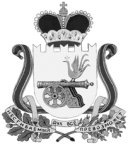 АДМИНИСТРАЦИЯВЯЗЬМА - БРЯНСКОГО СЕЛЬСКОГО ПОСЕЛЕНИЯВЯЗЕМСКОГО  РАЙОНА    СМОЛЕНСКОЙ  ОБЛАСТИП О С Т А Н О В Л Е Н И Еот 18.07.2018                                                                                                     № 48	В соответствии с Федеральным законом от 6 октября 2003 года № 131-ФЗ "Об общих принципах организации местного самоуправления в Российской Федерации", постановлением Правительства Российской Федерации от 19 ноября 2014 года № 1221 «Об утверждении правил присвоения, изменения и аннулирования адресов», решением Совета депутатов Вязьма-Брянского сельского поселения Вяземского района Смоленской области от 4 августа 2015 года № 28 «Об утверждении правил присвоения, изменения и аннулирования адресов на территории Вязьма - Брянского сельского поселения Вяземского района Смоленской области»,	Администрация Вязьма - Брянского сельского поселения Вяземского района Смоленской области   п о с т а н о в л я е т:	1. Присвоить наименование – улица Солнечная – объекту улично – дорожной сети в селе Вязьма-Брянская, расположенному в юго - западной части Вязьма-Брянского сельского поселения Вяземского района Смоленской области, южнее улицы 50 лет Победы.2. Разместить настоящее постановление на официальном сайте Администрации Вязьма - Брянского сельского поселения Вяземского района Смоленской области в информационно-телекоммуникационной сети «Интернет» (http://вязьма-брянская.рф/).3. Контроль за исполнением данного постановления оставляю за собой.Глава муниципального образованияВязьма-Брянского сельского поселенияВяземского района Смоленской области                                        В.П. ШайтороваО присвоении наименования объекту улично - дорожной сети в с. Вязьма-Брянская